Linguagem ALGÉBRICA - EQUAÇÕESINDIVIDUALAo final da atividade, se autoavalie e coloque sua nota de DPO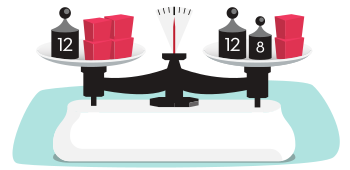 1. Se retirarmos o objeto de 12 quilos do prato da direita, o que acontecerá com a balança? Faça um esboço da balança nessa situação.2.  O que devemos fazer para que a balança volte a ficar em equilíbrio?____________________________________________________________________________________________________________________________________________________3.  Sem saber a massa das caixinhas vermelhas, escreva a situação inicial da balança (desenho original) usando sentença matemática. O que você pode usar para representar a massa de cada uma dessas caixinhas?______________________________________________________________________________________________________________________________________________________________________________________________________________________________